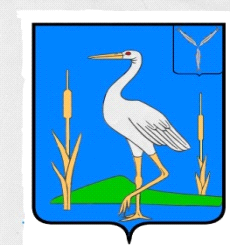 С О В Е ТБОЛЬШЕКАРАЙСКОГО МУНИЦИПАЛЬНОГО ОБРАЗОВАНИЯ РОМАНОВСКОГО  МУНИЦИПАЛЬНОГО РАЙОНА  САРАТОВСКОЙ ОБЛАСТИРЕШЕНИЕ № 90от   23 .11.2020 г.                                                                 с. Большой КарайО внесении изменений в решение Совета Большекарайского МО №80 от 25.06.2020 г «Об установлении налога на имущество физических      лиц       на    территории Большекарайского     муниципального образования                    Романовского муниципального района Саратовской области»   В соответствии Федеральным законом от 06.10.2003 № 131-ФЗ «Об общих принципах организации местного самоуправления в Российской Федерации», Федеральным законом  от 29.09.2019 года № 321-ФЗ «О внесении изменений в часть вторую Налогового кодекса Российской Федерации», руководствуясь Уставом Большекарайского муниципального образования Романовского муниципального района, Совет Большекарайского муниципального образованияРЕШИЛ:Внести в пункт 3 следующие изменения: в абзаце  2 подпункт 1 изложить в следующей редакции:-  жилых домов, частей жилых домов, квартир, частей квартир, комнат ( не превышающих 0,3% кадастровой стоимости).2. Настоящее решение вступает в силу со дня его  официального опубликования.          3. Контроль за исполнением данного решения оставляю за собой. Глава Большекарайского муниципального образования                             Н.В.Соловьева